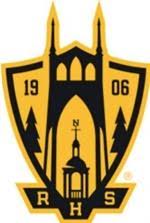 Manage your library account here:http://bit.ly/PPSDESTINYSign in to your account in upper right cornerusing your Synergy Username & PasswordClick on “MyInfo” for detailsPay your fines here:https://pps.schoolpay.com/